Враги твоего здоровья      Сколько раз в день ты видишь картинку: зажженная сигарета и бутылка пива в руках? На самом деле она мало чем отличается от кадра из исторического фильма, где человек корчится от боли, выпив яд из бокала. Не веришь? Напрасно. Алкоголь и сигаретный дым тоже отравляет организм, но делает это постепенно. Самое опасное в сигаретах и спиртном, как и в наркотиках, то, что начальная эйфория и радость, которую они вызывают, очень скоро сменяются другой стадией – привыканием.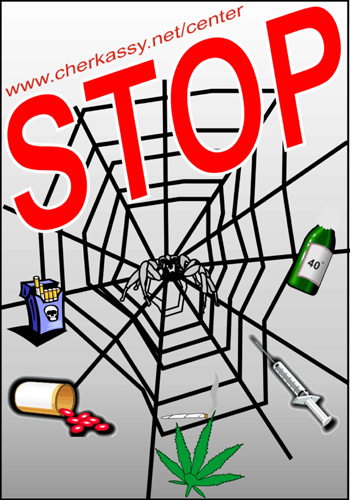 Помни, стоит один раз покурить «травку», чтобы целую неделю яд сохранился в организме!  Накапливаясь в мозге при регулярном употреблении, ядовитое вещество разрушает его отделы, ответственные за концентрацию и внимание.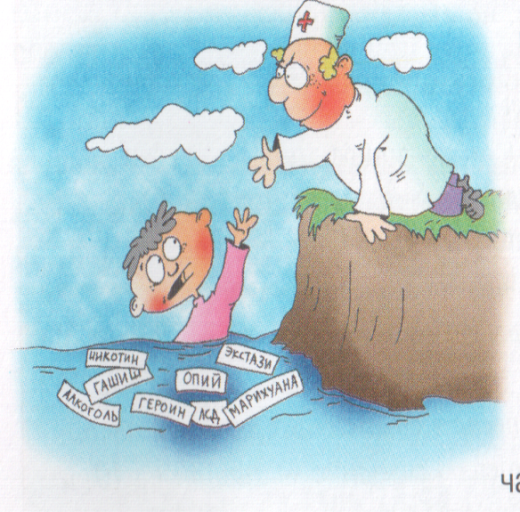 Неправда, что наркотик дает человеку свободу.Неправда, что наркотик дает необыкновенные переживания в любви.Неправда, что жизнь с наркотиками станет ярче и интереснее.Жизнь – возможность, используйте её.Жизнь - красота, восхищайтесь ею.Жизнь – блаженство, вкусите её.Жизнь – мечта, осуществите её.Жизнь – вызов, примите его.Жизнь – долг, исполните его.Жизнь – богатство, дорожите им.Жизнь – здоровье, берегите его.Жизнь–любовь, наслаждайтесь ею.Жизнь – шанс, воспользуйтесь им.Жизнь – борьба, выдержите её.Жизнь -  счастье, сотворите её.Жизнь – слишком прекрасна, негубите её.Жизнь – это жизнь, боритесь за неё.Наркотики – это чудовище, оборачивающее нашу страну в саван смерти, лишает нацию генофонда, детей – жизни,семьи – надежд.Наркотики… Подростки погибают.Слабеет ум, и сохнут их тела.И тихо лица тают и сгораютКак свечи пред иконами, дотла.А – рядом жизнь ключом. В стране – не голод, И не война, торнадо, иль пожар.Как хорошо, когда здоров и молод.Как плохо, коль лишен опоры, стар.Список литературы:Детская энциклопедия № 22007. Скажи жизни «Да».Праздник в школе № 6 2013. Спорт- это жизньУдар по «кайфу». Сборник сценариев и методических материалов, посвященных профилактике наркомании, курения и СПИДа.- М.: ООО Издательство «ИМХО», 2005.- 116 с.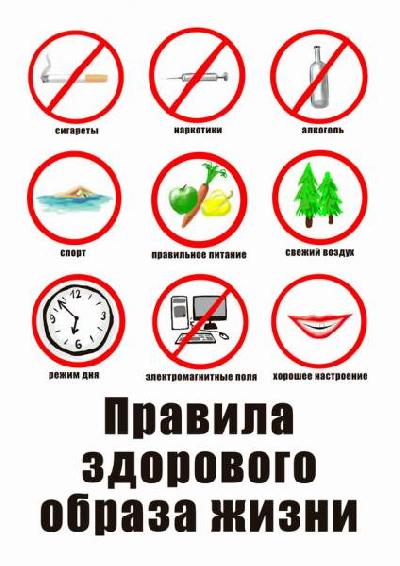 Составитель: Данилова С.М. Муниципальное бюджетное учреждение культуры                  Аксайского районаМЦБ им.М.А.ШолоховаГрушевский отдел №2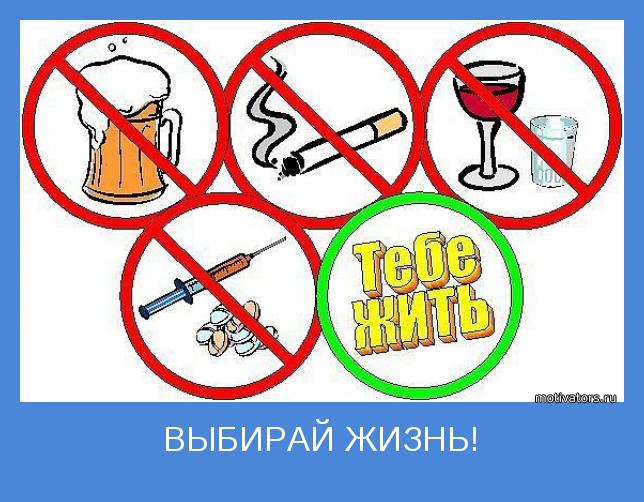 ст.Грушевская, 2021